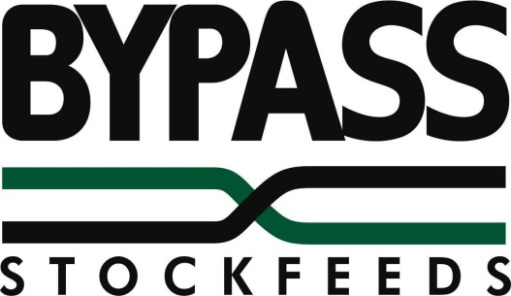 FEEDLOT CONCENTRATEBYPASS FEEDLOT CONCENTRATE provides macro and micro ingredients for feed lotting sheep and cattle. This product gives good control of acidosis in sheep and cattle feedlots when used at recommended rates. Control of water belly in whether lambs is another feature.BYPASS FEEDLOT CONCENTRATE can be ordered without the Ionophore, Bovatec 20CC included, but must be stated when ordering the product.USAGE 50kg for each tonne of finished feed.Add 2 x 25kg bags of concentrate AFTER adding grain and BEFORE adding roughage to mixer.Allow to mix well before feeding out.ANALYSISEach 50kg of Feedlot Concentrate provides the following for each tonne of finished feed:PRECAUTIONSEnsure Bovatec™ productivity enhancer for sheep and cattle is not fed to other animal species as toxicity may occur. Do not exceed the recommended dose rates.DO NOT USE Bovatec in lactating ewes which are producing or may in the future produce milk that may be used or processed for human consumption.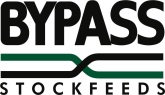 CATTLE withholding period NILSHEEP Withholding period NILSHEEP export slaughter interval for Bovatec has not been establishedINGREDIENTS VEGETABLE PROTEIN MEALS, LIME, SALT, VITAMIN AND MINERAL PREMIX, BOVATEC 20CC™, ADVANCED RUMINATE BUFFERS, UREA AND VEGE OIL. INCLUSION RATE 50KG/Tonne of Finished feedANALYSIS DENSITY  ........................................M3................................................. 0.68218 ME RUMINANTS  .......................ME/Kg................................................ 5.0209 NPN PROTEIN EQUIVALENT   ............................................................ 57.40% CRUDE PROTEIN TOTAL  ................................................................... 72.50% CRUDE FAT   ........................................................................................ 2.76% CRUDE FIBRE   .................................................................................... 4.3% DRY MATTER   ...................................................................................... 92.56% ASH    ..................................................................................................... 12.48% CALCIUM   ..........................................................................................    6.99% UREA   .................................................................................................... 20.00% MAXPHOSPHOROUS   .................................................................................  0.43% SALT   ..................................................................................................... 20.00% MAXARGINNINE   .......................................................................................... 1.47% METHIONINE   .......................................................................................  0.37% CYSINE   ................................................................................................. 0.22% LYSINE   ...............................................................................................    0.66% TRYPTOPANE   .....................................................................................  0.13% ISOLEUCINE  ........................................................................................   0.48% THREONINE   ........................................................................................  0.50% MAGNESIUM   ......................................................................................   0.97% ZINC   .............................................Mg/Kg.............................................  48.7 IRON   ..............................................Mg/Kg............................................. 216.85 SODIUM   ..................................................................................................7.81% CHLORINE   ...........................................................................................  12.00% SULPHUR   .............................................................................................  0.19% POTASSIUM   .........................................................................................  0.62% DOES NOT CONTAIN RESTRICTED ANIMAL MATERIAL DO NOT FEED TO NON RUMINENT ANIMALS, AS THIS PRODUCT MAY BE TOXIC TO OTHER SPECIES.Protein Meal1.75%Lime1.0%Salt0.5%Vitamin & Mineral Premix0 – 5kgBovatec 20CC provides Lasalocid Sodium at rate of33mg/kgUrea0.75%